Lower Meadow Primary School      Year group: 2   Week Commencing: 11/05/20Dear Parents/Carers, Please find below some fun activities to support your child’s continued learning at home. It is important during this time that we try to build on the learning that has already taken place in school although we do realise that is not possible to replicate the whole school day whilst home learning. The more children can keep up with their learning, the easier the transition will be back into school. We appreciate your support with this.  Any additional worksheets you need to support this learning are also on the website.Dear Parents/Carers, Please find below some fun activities to support your child’s continued learning at home. It is important during this time that we try to build on the learning that has already taken place in school although we do realise that is not possible to replicate the whole school day whilst home learning. The more children can keep up with their learning, the easier the transition will be back into school. We appreciate your support with this.  Any additional worksheets you need to support this learning are also on the website.Dear Parents/Carers, Please find below some fun activities to support your child’s continued learning at home. It is important during this time that we try to build on the learning that has already taken place in school although we do realise that is not possible to replicate the whole school day whilst home learning. The more children can keep up with their learning, the easier the transition will be back into school. We appreciate your support with this.  Any additional worksheets you need to support this learning are also on the website.Dear Parents/Carers, Please find below some fun activities to support your child’s continued learning at home. It is important during this time that we try to build on the learning that has already taken place in school although we do realise that is not possible to replicate the whole school day whilst home learning. The more children can keep up with their learning, the easier the transition will be back into school. We appreciate your support with this.  Any additional worksheets you need to support this learning are also on the website.Dear Parents/Carers, Please find below some fun activities to support your child’s continued learning at home. It is important during this time that we try to build on the learning that has already taken place in school although we do realise that is not possible to replicate the whole school day whilst home learning. The more children can keep up with their learning, the easier the transition will be back into school. We appreciate your support with this.  Any additional worksheets you need to support this learning are also on the website.Dear Parents/Carers, Please find below some fun activities to support your child’s continued learning at home. It is important during this time that we try to build on the learning that has already taken place in school although we do realise that is not possible to replicate the whole school day whilst home learning. The more children can keep up with their learning, the easier the transition will be back into school. We appreciate your support with this.  Any additional worksheets you need to support this learning are also on the website.Curriculum AreaMondayTuesdayWednesdayThursdayFridayMaths Practise writing numbers from 100 to 200 in numerals and words e.g. 165 = One Hundred and Sixty FiveExtend Pick a number between 200 and 300 and write the number in words.e.g 227 = Two Hundred and Twenty SevenDraw a line with 0 at one end and 100 at the other. Put an arrow somewhere on the line. Estimate what the number might be where the arrow is pointing. Repeat drawing another arrow. You could try drawing another line with 100 at one end and  200 at the other. Write down 10 different two digit numbers such as 27 and 59. Partition the number into tens and ones.e.g 27 = 20 + 7 59 = 5 tens and 9 ones Extend to 3 digit numbers456 = 400 + 50 + 6 Visit www.topmarks.co.ukClick learning games then 5-7 years. Choose the category – ordering.You will find lots of games where you have to order numbers. . The answer is 54. What could the question be?e.g –What is 58 – 4?What is 50 + 4 ? English Complete ‘Rameena’s Ramadan’ Reading Comprehension. Your parents are very busy and need you to help them wash the dishes! Write a set of instructions on how to wash the pots, pans and cutlery.Imagine you are in space. Write a descriptive piece about what you can see. Start with ‘As I look around me, I can see …Use lots of description. Use some expanded nouns. Complete ‘The Ant and the Grasshopper’ Reading Comprehension.Practise your spellings and ask someone to test you on them. Write some interesting sentences using these words. Try to join your sentences using these conjunctions (and, but, so, or because, if and while)Challenges Can you research animals and their habitats?Watch KS1 BBC Bite size clipsKS1 – Habitats and the Environmente.g What is an Ocean Habitat?Produce a piece of artwork to represent Spring. You can be as creative as you like, you could use pens, crayons, collage materials or even things you can find outside. Think about the word ‘inspire’. What does this mean? Who inspires you? Choose a person who inspires you, it could be a famous person or a family member or friend. Draw a picture of them and write down why you find them inspiring.Can you create a natural Art picture like the examples below?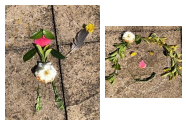 Find an empty jar or container to make a ‘Happiness Jar’. Decorate the outside of your jar using paint, wrapping paper or stickers. Write things that make you happy and put them in your jar. Reading10- 15 minutes each day                                           Family Fun Enjoy playing a board game with your family10- 15 minutes each day                                           Family Fun Enjoy playing a board game with your family10- 15 minutes each day                                           Family Fun Enjoy playing a board game with your family10- 15 minutes each day                                           Family Fun Enjoy playing a board game with your family10- 15 minutes each day                                           Family Fun Enjoy playing a board game with your familySpellingsless -   hopeless  toothless fearless restless speechless endless  tasteless careless  helpless less -   hopeless  toothless fearless restless speechless endless  tasteless careless  helpless less -   hopeless  toothless fearless restless speechless endless  tasteless careless  helpless less -   hopeless  toothless fearless restless speechless endless  tasteless careless  helpless less -   hopeless  toothless fearless restless speechless endless  tasteless careless  helpless 